ПлатежиВ разделе Платежи отображается список платежных поручений организации (см. рис. 70).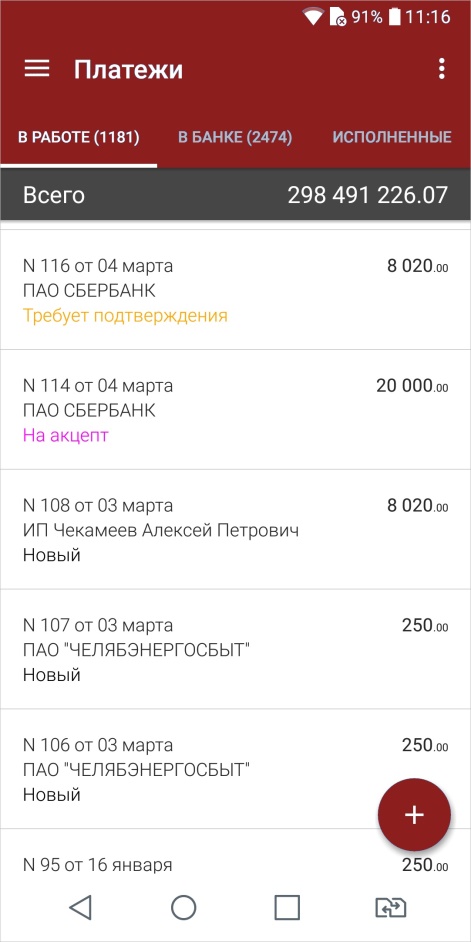 Рис. 70. Раздел "Платежи"Документы в разделе распределены по подразделам:В работе — документы, не отправленные в банк или отвергнутые от исполнения в банке. В скобках указано количество документов;В банке — документы, переданные в банк на обработку. В скобках указано количество документов;Исполненные — документы, исполненные банком. Для настройки периода, за который необходимо отобразить документы, используйте кнопку 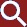 Для переключения между подразделами используйте соответствующие кнопки.В списке документов для каждого платежного поручения отображаются дата и номер документа, наименование получателя платежа, сумма и статус документа.Для создания платежа нажмите кнопку    Создание платежа подробно описано в разделе Создание платежа.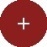 Для просмотра формы документа нажмите по нему (см. рис. 71).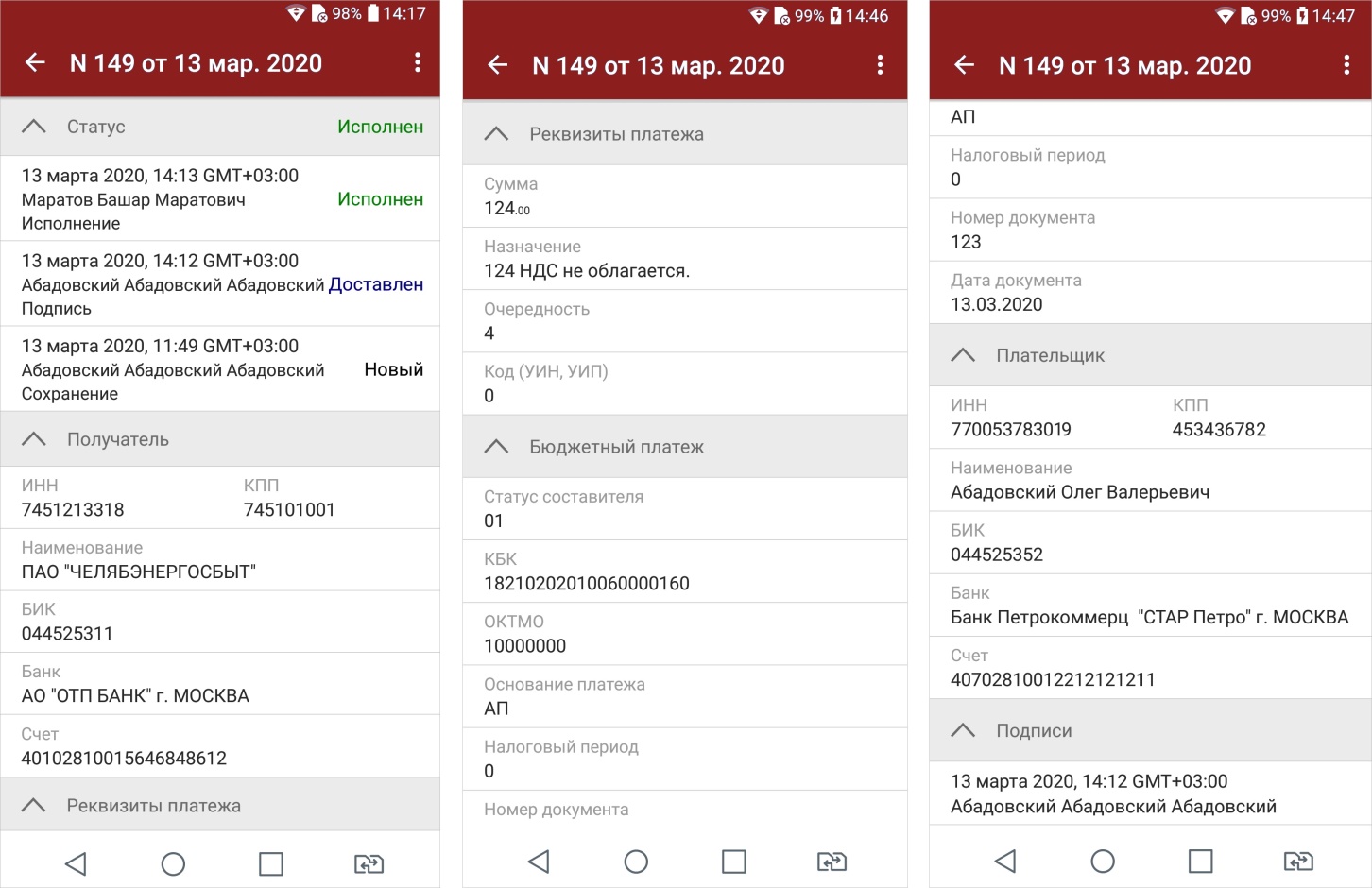 Рис. 71. Форма платежаНа странице просмотра документа доступна следующая информация:История изменения статуса документаПри нажатии на строку Статус отображается список статусов, которые принимал документ в процессе обработки с указанием даты, времени, сотрудника и действия, совершенного над документом.Информации об ЭП под электронным документомПри нажатии на строку Подписи отображается список, содержащий данные о времени подписания документа и владельце ключа ЭП. При отсутствии подписей под документом данная строка не отображается.Комментарии клиента и банкаПри нажатии на строку Комментарий клиента/Комментарий банка отображаются дополнительные сведения, указанные сотрудником клиента или сотрудником банка соответственно.На стороне банка могут быть заданы лимиты сумм для платежей, совершаемых через приложение. Лимиты могут быть заданы для:разового платежа;суммы платежей за день;суммы платежей за месяц (календарный).Проверка на превышение лимита выполняется при подписи документа. При расчете сумм платежей за день и за месяц учитываются суммы платежных поручений в статусе Доставлен.При превышении лимита отображается сообщение о невозможности исполнения данного платежа. Узнать величину лимитов, установленных для вашей организации, вы можете, обратившись в банк.В данном разделе вы можете создавать шаблоны платежей и редактировать список контрагентов. Для этого нажмите кнопку  и выберите соответствующий пункт (см. рис. 72):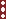 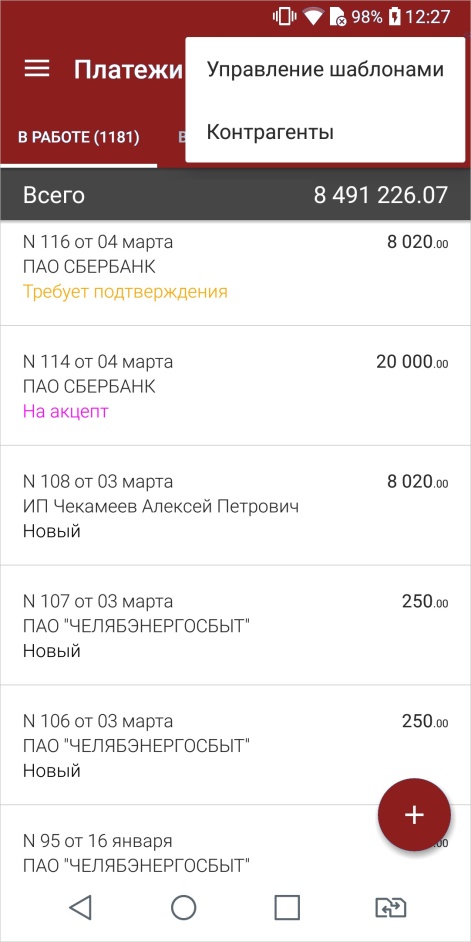 Рис. 72. Платежи. ВыборУправление шаблонами;КонтрагентыСоздание платежаУкажите реквизиты получателя в соответствующих полях (см. рис. 73). Реквизиты можно заполнять вручную или с помощью справочников Контрагенты и Индикатор: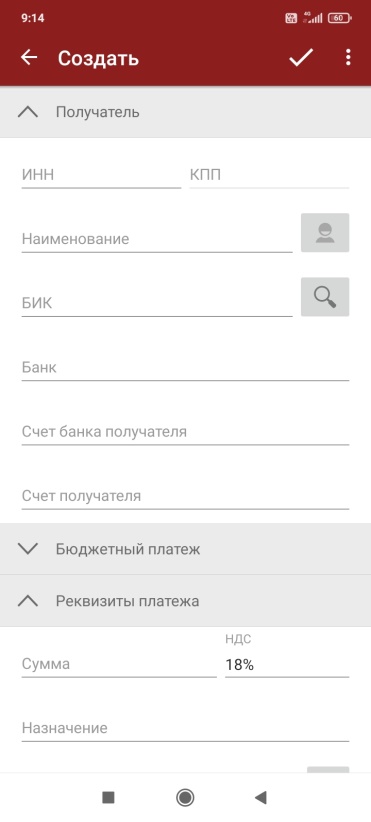 Рис. 73. Создание платежа. Реквизиты получателяИНН. После указания первой цифры ИНН поиск ведется по справочнику контрагентов, после ввода седьмой – с помощью «Индикатора»;КПП. Заполняется автоматически, если у получателя нет филиалов;Наименование. Наименование получателя;БИК. БИК банка получателя подставляется после выбора счета. После указания первой цифры ИНН поиск ведется по справочнику контрагентов, после ввода седьмой – с помощью«Индикатора». Если справочник Индикатор недоступен, то поиск ведется только по справочникуКонтрагенты.В соответствии с требованиями Положения ЦБ РФ № 735 от 6 октября 2020 г., начиная с 01.01.2021 г., в рублевом переводе в качестве банка получателя можно указывать как банк, так и Территориальный орган Федерального казначейства (ТОФК). Если в качестве банка получателя выбран ТОФК, должно быть указано значение соответствующего единого казначейского счета (ЕКС) в поле Счет банка получателя;Банк. Наименование банка получателя;Счет банка получателя. В поле отображается корреспондентский счет банка получателя или ЕКС, если в качестве банка получателя выбран ТОФК:Если у выбранного ТОФК только один ЕКС, то поле будет заполнено автоматически и недоступно для редактирования;Если у выбранного ТОФК несколько ЕКС, то в поле будет доступно для выбора из списка соответствующего значения ЕКС.Счет получателя. Счет получателя заполняется автоматически после указания ИНН получателя, если в банке, указанном в поле Банк получателя, получатель имеет только один счет. Иначе необходимо указать счет вручную или выбрать из списка счетов, сформированного на основании сведений из справочников Контрагенты и Индикатор. Возможность указывать значение счета получателя "00000000000000000000" определяется банком;Если производимый платеж является платежом в бюджетные органы, заполните поля в соответствующем блоке (см. рис. 74).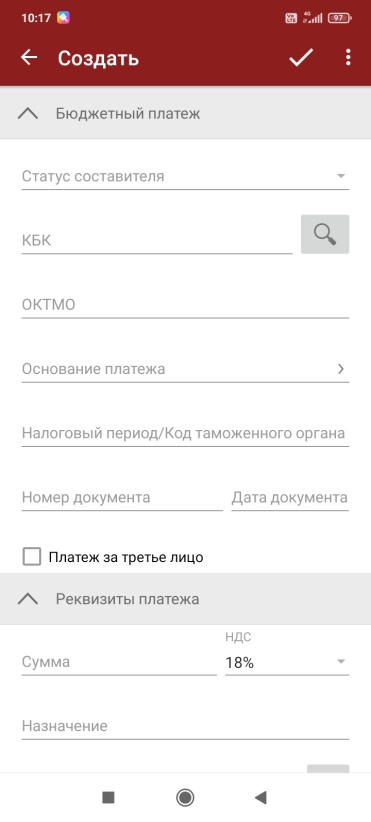 Рис. 74. Создание платежа. Бюджетный платежПоля формы бюджетного платежа заполняются согласно Приказу N 107н «Об утверждении правил указания информации в полях расчетных документов на перечисление налогов, сборов и иных платежей в бюджетную систему Российской Федерации» от 12.11.2013 г.Если производимый бюджетный платеж является платежом в федеральную налоговую службу за третье лицо, отметьте флаг в поле Платеж за третье лицо и заполните ставшие активными поля.В блоке Реквизиты платежа (см. рис. 75) укажите заполните следующие поля: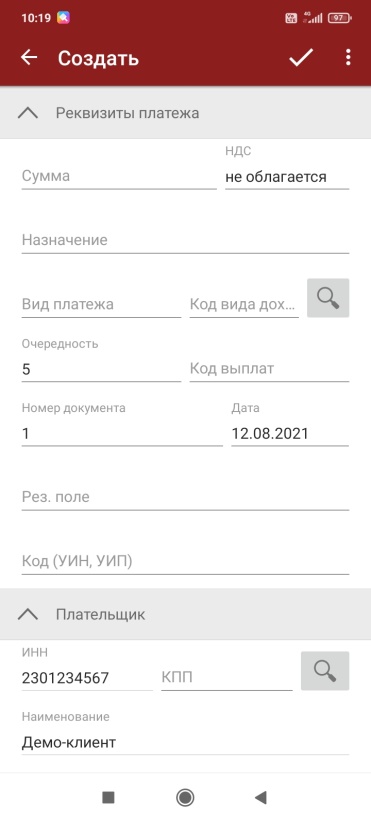 Рис. 75. Создание платежа. Реквизиты платежаСумма – укажите сумму к перечислению. Поле является обязательным для заполнения;Примечание:Банком могут быть установлены лимиты для ограничения суммы разового платежа и общих сумм платежей за день и месяц. Если при подписи платежного поручения выявлено превышение одного из установленных лимитов, на экране отображается соответствующее предупреждение. Такой документ можно будет отправить в банк только после истечения периода, в котором превышен лимит, или вы можете уменьшить сумму и выполнить частичный платеж.НДС – в списке поля выберите один из вариантов: не облагается – для случаев, когда платеж не облагается НДС, 10% или 20% для фиксированной ставки НДС, вручную – для указания суммы НДС в назначении платежа;Назначение – назначение платежа. Поле является обязательным для заполнения;Вид платежа – значение поля устанавливается автоматически при создании и, как правило, не требует изменения;Код вида дохода – данное поле необходимо заполнить, если платежное поручение связано с выплатой получателю зарплаты или иного вида дохода. Для выбора кода вида дохода нажмитекнопку  и выберите код из списка (см. рис. 76);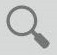 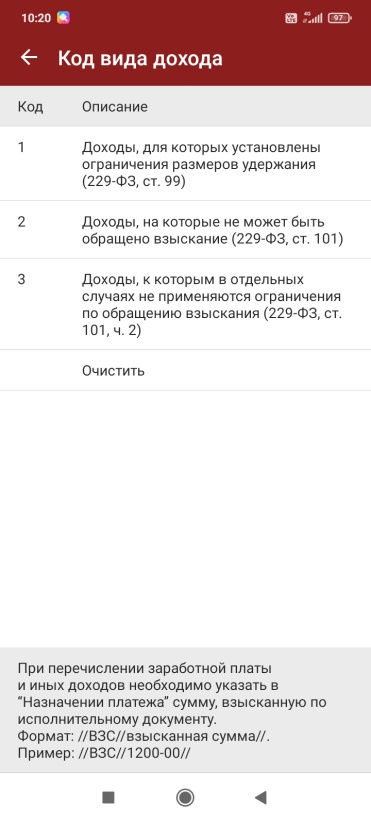 Рис. 76. Код вида доходаОчередность – выберите номер группы очередности платежа в соответствии со статьей 855 Гражданского кодекса РФ «Очередность списания денежных средств со счета»;Номер документа и Дата укажите соответственно номер и дату платежного поручения;В поле Рез. поле указываются условия перевода денежных средств, если они предусмотрены по договору. По умолчанию не требует заполнения;Поле Код (УИН, УИП) обязательно для заполнения при выполнении бюджетного платежа. В случае бюджетного платежа поле должно содержать корректный УИН (Уникальный идентификатор начисления — 20 символов), код нормативного правового акта или "0". Правила заполнения поля Код (УИН, УИП) при выполнении бюджетных платежей:Если платеж на ЕКС и Казначейские счета с маской 03212, 03222, 03232, 03242, 03252, 03262, 03272, то в поле Код (УИН, УИП) указывается УИН или код нормативного правового акта или "0". Код нормативного правового акта указывается в формате 000000000000000012341, где 1 - 16 знаки принимают значение "0", а с 17 по 20 знаки указывается код нормативного правового акта;Если платеж на другие «бюджетные счета», то в поле Код (УИН, УИП) указывается УИН или "0".Реквизиты отправителя заполняются автоматически (см. рис. 77). При необходимости выберите КПП. При необходимости укажите комментарий в блоке Комментарий клиента.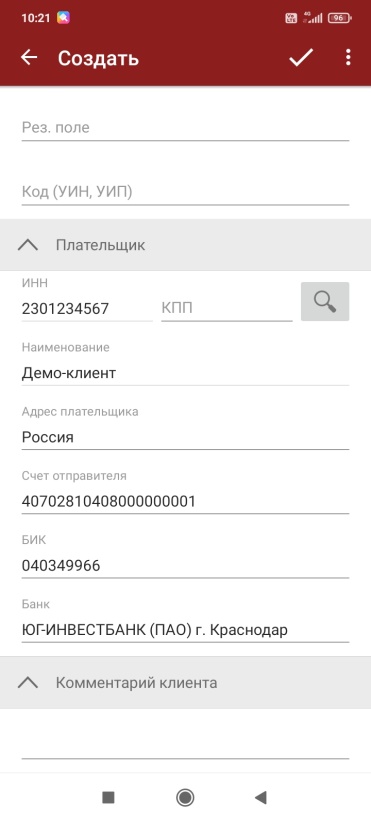 Рис. 77. Создание платежа. Реквизиты отправителяНажмите кнопку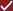 ШаблоныВ приложении реализована возможность создания и последующей работы с шаблонами платежных поручений. Шаблон – это сохраненная форма документа, в которой часть полей заполнена значениями постоянными при создании большого количества документов. Например, шаблон может содержать реквизиты получателя, в пользу которого часто осуществляются платежи. При создании шаблона не осуществляются проверки на обязательность заполнения полей.В приложении доступны операции создания, редактирования, удаления шаблонов, а также создания документов на основе шаблона.Создание шаблонаШаблон документа можно создать следующими способами:Первый способ:Перейдите в раздел Шаблоны. Для этого в разделе Платежи, нажмите кнопку  и из выпадающего списка выберите пункт Управление шаблонами (см. рис. 72).Отобразится раздел Шаблоны (см. рис. 78).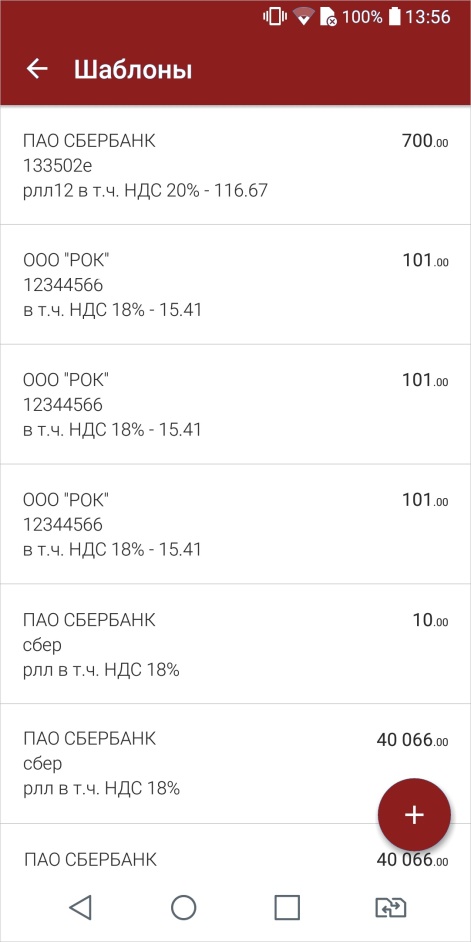 Рис. 78. Раздел "Шаблоны"•Для создания шаблона нажмите кнопку  В  открывшейся форме документа заполните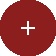 поля, которые должны быть постоянными, исходя из назначения данного шаблона, укажите наименование шаблона и сохраните документ, нажав кнопку Второй способ:Откройте форму платежного поручения и заполните поля, которые должны быть постоянными, исходя из назначения данного шаблона.Нажмите кнопку  и из выпадающего списка выберите пункт Создать шаблон. Откроется диалогСохранение шаблона (см. рис. 79).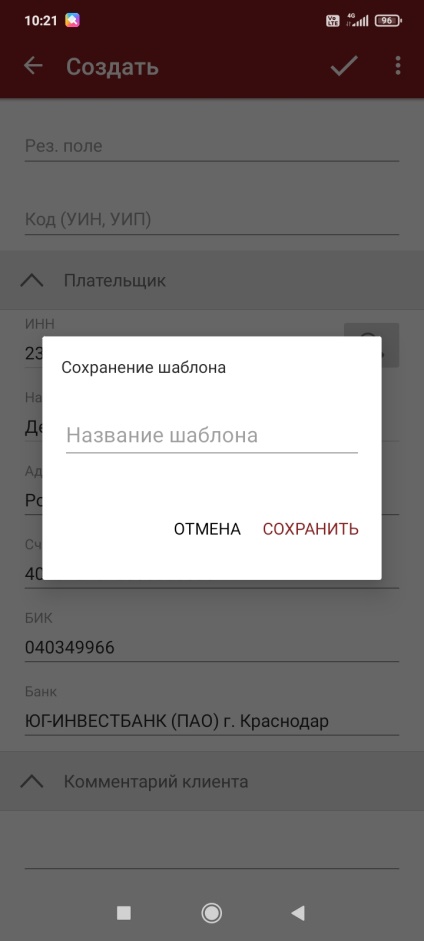 Рис. 79. Диалог "Сохранение шаблона"В диалоге укажите наименование шаблона и нажмите кнопку Сохранить.Создание документа по шаблонуДокумент на основе шаблона можно создать следующими способами:Первый способ:•В разделе Платежи нажмите кнопку  	и из выпадающего списка действий выберите пункт Изшаблона. Откроется список доступных шаблонов.Выберите необходимый шаблон из списка и заполните ставшие доступными для редактирования поля формы документа. Далее сохраните документ для последующей работы или отправьте в банк на обработку.Второй способ:Откройте для просмотра нужный вам шаблон, нажмите кнопку   и из выпадающего списка выберите пункт Создать документ.Заполните ставшие доступными для редактирования поля формы документа. Далее сохраните документ для последующей работы или отправьте в банк на обработку.КонтрагентыСправочник Контрагенты содержит реквизиты получателей в Платежном поручении.В версии приложения для ОС Android доступно добавление реквизитов получателей в справочникКонтрагенты.Для этого в разделе Платежи нажмите кнопку  и из выпадающего списка выберите пункт Контрагенты. Откроется справочник Контрагенты (см. рис. 80).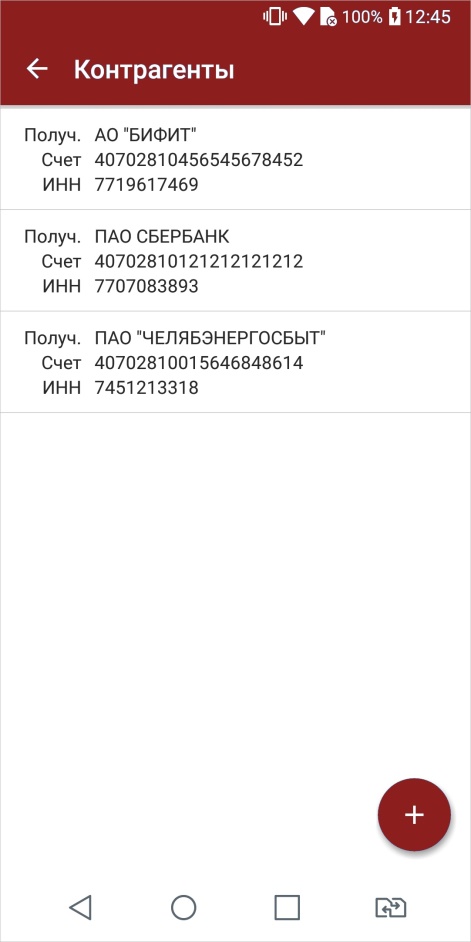 Рис. 80. Справочник "Контрагенты"Для добавления записи в справочник нажмите кнопку , в открывшейся форме (см. рис. 81) укажите необходимую информацию и сохраните запись, нажав кнопку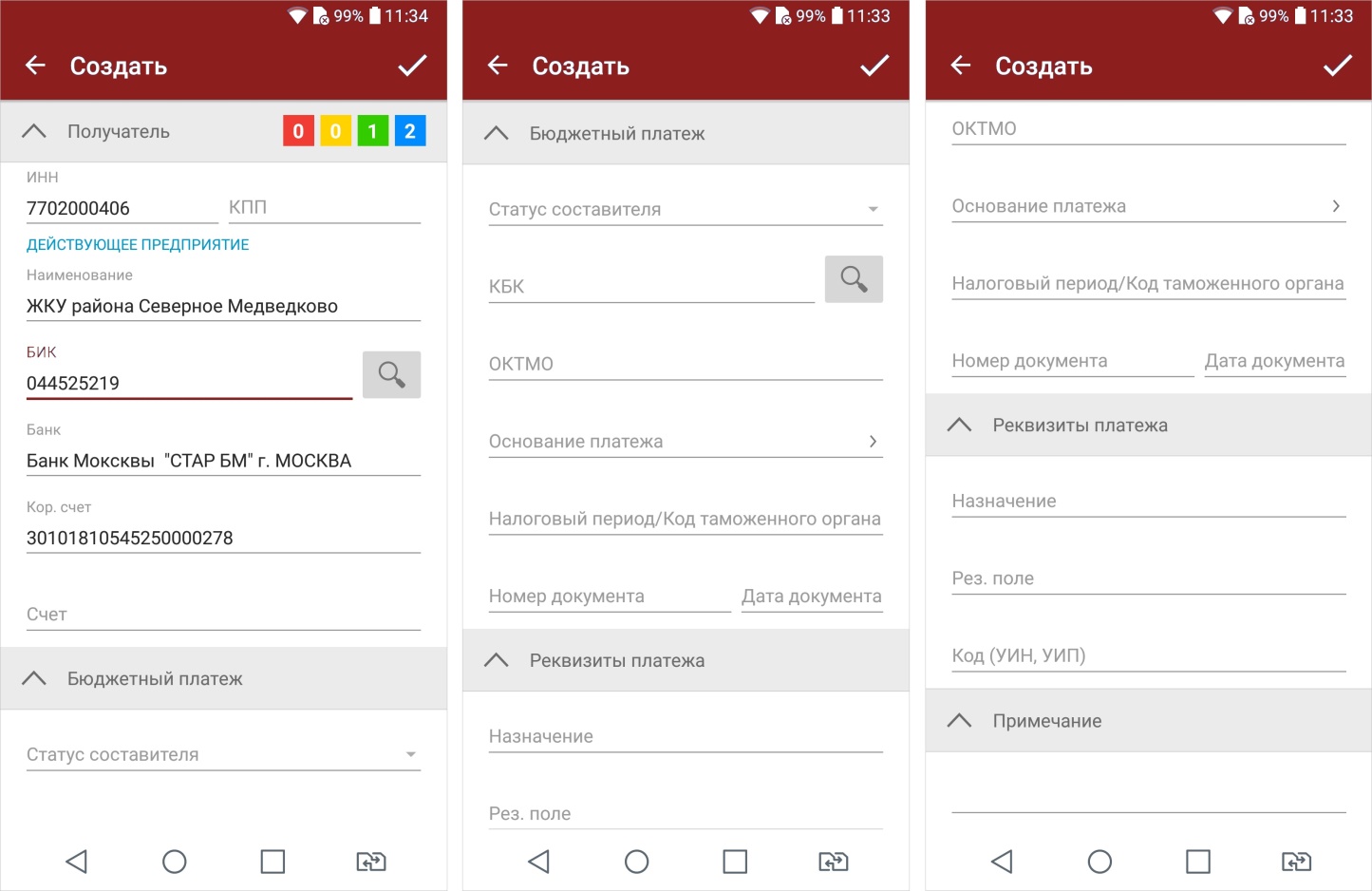 Рис. 81. Форма документа. Справочник контрагентов